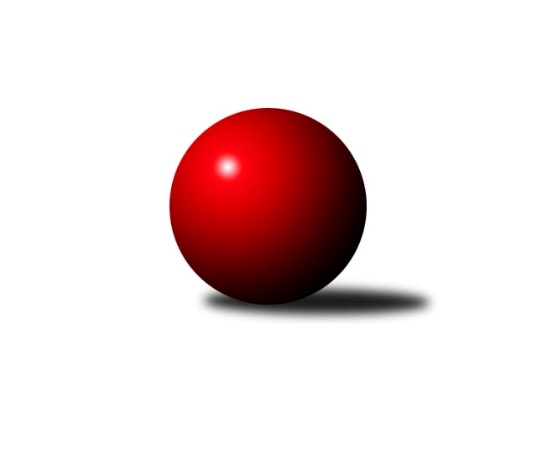 Č.4Ročník 2014/2015	16.7.2024 Okresní přebor Ostrava 2014/2015Statistika 4. kolaTabulka družstev:		družstvo	záp	výh	rem	proh	skore	sety	průměr	body	plné	dorážka	chyby	1.	TJ Sokol Bohumín D	4	4	0	0	22.0 : 10.0 	(29.0 : 19.0)	2340	8	1661	679	60.8	2.	SKK Ostrava C	4	3	0	1	23.0 : 9.0 	(30.0 : 18.0)	2341	6	1653	689	53	3.	TJ Unie Hlubina C	4	2	0	2	18.5 : 13.5 	(28.0 : 20.0)	2371	4	1678	693	50	4.	TJ Michalkovice B	4	2	0	2	16.0 : 16.0 	(24.5 : 23.5)	2248	4	1594	654	58.8	5.	TJ VOKD Poruba C	4	2	0	2	16.0 : 16.0 	(24.0 : 24.0)	2225	4	1598	627	69.3	6.	SKK Ostrava˝D˝	4	2	0	2	16.0 : 16.0 	(23.0 : 25.0)	2267	4	1601	666	61.8	7.	TJ Unie Hlubina E	4	2	0	2	15.0 : 17.0 	(23.0 : 25.0)	2178	4	1570	608	67	8.	TJ Unie Hlubina˝D˝	4	2	0	2	12.5 : 19.5 	(18.0 : 30.0)	2215	4	1598	618	61.8	9.	TJ Sokol Bohumín E	4	1	0	3	11.0 : 21.0 	(22.0 : 26.0)	2192	2	1589	604	71.5	10.	TJ Sokol Bohumín F	4	0	0	4	10.0 : 22.0 	(18.5 : 29.5)	2249	0	1660	589	78.8Tabulka doma:		družstvo	záp	výh	rem	proh	skore	sety	průměr	body	maximum	minimum	1.	TJ Sokol Bohumín D	3	3	0	0	17.0 : 7.0 	(22.5 : 13.5)	2392	6	2460	2342	2.	SKK Ostrava C	2	2	0	0	14.0 : 2.0 	(18.0 : 6.0)	2331	4	2332	2330	3.	SKK Ostrava˝D˝	2	2	0	0	12.0 : 4.0 	(14.0 : 10.0)	2253	4	2319	2186	4.	TJ Unie Hlubina E	2	2	0	0	10.0 : 6.0 	(13.5 : 10.5)	2320	4	2321	2319	5.	TJ VOKD Poruba C	3	2	0	1	15.0 : 9.0 	(21.0 : 15.0)	2197	4	2263	2152	6.	TJ Michalkovice B	1	1	0	0	7.0 : 1.0 	(8.0 : 4.0)	2131	2	2131	2131	7.	TJ Sokol Bohumín E	1	1	0	0	5.0 : 3.0 	(7.5 : 4.5)	2323	2	2323	2323	8.	TJ Unie Hlubina C	2	1	0	1	10.5 : 5.5 	(15.5 : 8.5)	2408	2	2442	2373	9.	TJ Unie Hlubina˝D˝	2	1	0	1	8.0 : 8.0 	(12.0 : 12.0)	2357	2	2373	2340	10.	TJ Sokol Bohumín F	2	0	0	2	5.0 : 11.0 	(9.5 : 14.5)	2264	0	2303	2225Tabulka venku:		družstvo	záp	výh	rem	proh	skore	sety	průměr	body	maximum	minimum	1.	TJ Sokol Bohumín D	1	1	0	0	5.0 : 3.0 	(6.5 : 5.5)	2288	2	2288	2288	2.	SKK Ostrava C	2	1	0	1	9.0 : 7.0 	(12.0 : 12.0)	2352	2	2410	2293	3.	TJ Unie Hlubina C	2	1	0	1	8.0 : 8.0 	(12.5 : 11.5)	2335	2	2337	2332	4.	TJ Unie Hlubina˝D˝	2	1	0	1	4.5 : 11.5 	(6.0 : 18.0)	2226	2	2389	2063	5.	TJ Michalkovice B	3	1	0	2	9.0 : 15.0 	(16.5 : 19.5)	2307	2	2372	2163	6.	TJ VOKD Poruba C	1	0	0	1	1.0 : 7.0 	(3.0 : 9.0)	2253	0	2253	2253	7.	TJ Unie Hlubina E	2	0	0	2	5.0 : 11.0 	(9.5 : 14.5)	2188	0	2349	2027	8.	TJ Sokol Bohumín F	2	0	0	2	5.0 : 11.0 	(9.0 : 15.0)	2226	0	2257	2195	9.	SKK Ostrava˝D˝	2	0	0	2	4.0 : 12.0 	(9.0 : 15.0)	2275	0	2322	2227	10.	TJ Sokol Bohumín E	3	0	0	3	6.0 : 18.0 	(14.5 : 21.5)	2149	0	2318	2040Tabulka podzimní části:		družstvo	záp	výh	rem	proh	skore	sety	průměr	body	doma	venku	1.	TJ Sokol Bohumín D	4	4	0	0	22.0 : 10.0 	(29.0 : 19.0)	2340	8 	3 	0 	0 	1 	0 	0	2.	SKK Ostrava C	4	3	0	1	23.0 : 9.0 	(30.0 : 18.0)	2341	6 	2 	0 	0 	1 	0 	1	3.	TJ Unie Hlubina C	4	2	0	2	18.5 : 13.5 	(28.0 : 20.0)	2371	4 	1 	0 	1 	1 	0 	1	4.	TJ Michalkovice B	4	2	0	2	16.0 : 16.0 	(24.5 : 23.5)	2248	4 	1 	0 	0 	1 	0 	2	5.	TJ VOKD Poruba C	4	2	0	2	16.0 : 16.0 	(24.0 : 24.0)	2225	4 	2 	0 	1 	0 	0 	1	6.	SKK Ostrava˝D˝	4	2	0	2	16.0 : 16.0 	(23.0 : 25.0)	2267	4 	2 	0 	0 	0 	0 	2	7.	TJ Unie Hlubina E	4	2	0	2	15.0 : 17.0 	(23.0 : 25.0)	2178	4 	2 	0 	0 	0 	0 	2	8.	TJ Unie Hlubina˝D˝	4	2	0	2	12.5 : 19.5 	(18.0 : 30.0)	2215	4 	1 	0 	1 	1 	0 	1	9.	TJ Sokol Bohumín E	4	1	0	3	11.0 : 21.0 	(22.0 : 26.0)	2192	2 	1 	0 	0 	0 	0 	3	10.	TJ Sokol Bohumín F	4	0	0	4	10.0 : 22.0 	(18.5 : 29.5)	2249	0 	0 	0 	2 	0 	0 	2Tabulka jarní části:		družstvo	záp	výh	rem	proh	skore	sety	průměr	body	doma	venku	1.	SKK Ostrava˝D˝	0	0	0	0	0.0 : 0.0 	(0.0 : 0.0)	0	0 	0 	0 	0 	0 	0 	0 	2.	TJ Michalkovice B	0	0	0	0	0.0 : 0.0 	(0.0 : 0.0)	0	0 	0 	0 	0 	0 	0 	0 	3.	TJ Sokol Bohumín E	0	0	0	0	0.0 : 0.0 	(0.0 : 0.0)	0	0 	0 	0 	0 	0 	0 	0 	4.	TJ Sokol Bohumín F	0	0	0	0	0.0 : 0.0 	(0.0 : 0.0)	0	0 	0 	0 	0 	0 	0 	0 	5.	SKK Ostrava C	0	0	0	0	0.0 : 0.0 	(0.0 : 0.0)	0	0 	0 	0 	0 	0 	0 	0 	6.	TJ Sokol Bohumín D	0	0	0	0	0.0 : 0.0 	(0.0 : 0.0)	0	0 	0 	0 	0 	0 	0 	0 	7.	TJ Unie Hlubina C	0	0	0	0	0.0 : 0.0 	(0.0 : 0.0)	0	0 	0 	0 	0 	0 	0 	0 	8.	TJ Unie Hlubina˝D˝	0	0	0	0	0.0 : 0.0 	(0.0 : 0.0)	0	0 	0 	0 	0 	0 	0 	0 	9.	TJ Unie Hlubina E	0	0	0	0	0.0 : 0.0 	(0.0 : 0.0)	0	0 	0 	0 	0 	0 	0 	0 	10.	TJ VOKD Poruba C	0	0	0	0	0.0 : 0.0 	(0.0 : 0.0)	0	0 	0 	0 	0 	0 	0 	0 Zisk bodů pro družstvo:		jméno hráče	družstvo	body	zápasy	v %	dílčí body	sety	v %	1.	Helena Hýžová 	TJ VOKD Poruba C 	4	/	4	(100%)	7	/	8	(88%)	2.	Miroslav Heczko 	SKK Ostrava C 	4	/	4	(100%)	6	/	8	(75%)	3.	Miroslav Koloděj 	SKK Ostrava˝D˝ 	4	/	4	(100%)	6	/	8	(75%)	4.	Stanislav Navalaný 	TJ Unie Hlubina C 	3.5	/	4	(88%)	6	/	8	(75%)	5.	Jiří Břeska 	TJ Unie Hlubina E 	3	/	3	(100%)	6	/	6	(100%)	6.	Martin Futerko 	SKK Ostrava C 	3	/	3	(100%)	5.5	/	6	(92%)	7.	Lucie Maláková 	TJ Unie Hlubina E 	3	/	3	(100%)	5	/	6	(83%)	8.	Jiří Štroch 	TJ Unie Hlubina E 	3	/	3	(100%)	4.5	/	6	(75%)	9.	Michal Blinka 	SKK Ostrava C 	3	/	3	(100%)	3	/	6	(50%)	10.	Karel Kudela 	TJ Unie Hlubina C 	3	/	4	(75%)	7	/	8	(88%)	11.	René Světlík 	TJ Sokol Bohumín D 	3	/	4	(75%)	7	/	8	(88%)	12.	Zdeněk Hebda 	TJ VOKD Poruba C 	3	/	4	(75%)	7	/	8	(88%)	13.	Jiří Koloděj 	SKK Ostrava˝D˝ 	3	/	4	(75%)	7	/	8	(88%)	14.	Stanislav Sliwka 	TJ Sokol Bohumín F 	3	/	4	(75%)	6	/	8	(75%)	15.	Petr Lembard 	TJ Sokol Bohumín F 	3	/	4	(75%)	5	/	8	(63%)	16.	Miroslav Paloc 	TJ Sokol Bohumín D 	3	/	4	(75%)	4.5	/	8	(56%)	17.	Jan Kohutek 	TJ Sokol Bohumín E 	3	/	4	(75%)	4	/	8	(50%)	18.	Rostislav Hrbáč 	SKK Ostrava C 	2	/	2	(100%)	4	/	4	(100%)	19.	Vojtěch Zaškolný 	TJ Sokol Bohumín E 	2	/	2	(100%)	4	/	4	(100%)	20.	Radmila Pastvová 	TJ Unie Hlubina C 	2	/	2	(100%)	3	/	4	(75%)	21.	Václav Kladiva 	TJ Sokol Bohumín D 	2	/	3	(67%)	5	/	6	(83%)	22.	Tomáš Kubát 	SKK Ostrava C 	2	/	3	(67%)	4.5	/	6	(75%)	23.	Vlastimil Pacut 	TJ Sokol Bohumín D 	2	/	3	(67%)	4	/	6	(67%)	24.	Oldřich Bidrman 	TJ Michalkovice B 	2	/	3	(67%)	4	/	6	(67%)	25.	Hana Zaškolná 	TJ Sokol Bohumín D 	2	/	3	(67%)	4	/	6	(67%)	26.	Jan Zych 	TJ Michalkovice B 	2	/	3	(67%)	3.5	/	6	(58%)	27.	Jiří Preksta 	TJ Unie Hlubina˝D˝ 	2	/	3	(67%)	2.5	/	6	(42%)	28.	Miroslava Ševčíková 	TJ Sokol Bohumín E 	2	/	4	(50%)	6	/	8	(75%)	29.	Rudolf Riezner 	TJ Unie Hlubina C 	2	/	4	(50%)	5.5	/	8	(69%)	30.	Petr Jurášek 	TJ Michalkovice B 	2	/	4	(50%)	5	/	8	(63%)	31.	Martin Ščerba 	TJ Michalkovice B 	2	/	4	(50%)	4	/	8	(50%)	32.	Martin Ševčík 	TJ Sokol Bohumín E 	2	/	4	(50%)	4	/	8	(50%)	33.	Günter Cviner 	TJ Sokol Bohumín F 	2	/	4	(50%)	4	/	8	(50%)	34.	Karol Nitka 	TJ Sokol Bohumín D 	2	/	4	(50%)	4	/	8	(50%)	35.	František Tříska 	TJ Unie Hlubina˝D˝ 	2	/	4	(50%)	4	/	8	(50%)	36.	František Hájek 	TJ VOKD Poruba C 	2	/	4	(50%)	4	/	8	(50%)	37.	Veronika Rybářová 	TJ Unie Hlubina E 	2	/	4	(50%)	3.5	/	8	(44%)	38.	František Sedláček 	TJ Unie Hlubina˝D˝ 	2	/	4	(50%)	3.5	/	8	(44%)	39.	Pavel Kubina 	SKK Ostrava˝D˝ 	2	/	4	(50%)	3	/	8	(38%)	40.	Lukáš Skřipek 	TJ VOKD Poruba C 	1	/	1	(100%)	2	/	2	(100%)	41.	Ladislav Míka 	TJ VOKD Poruba C 	1	/	1	(100%)	2	/	2	(100%)	42.	Pavel Chodura 	SKK Ostrava C 	1	/	1	(100%)	1.5	/	2	(75%)	43.	Radek Říman 	TJ Michalkovice B 	1	/	1	(100%)	1	/	2	(50%)	44.	Bart Brettschneider 	TJ Unie Hlubina C 	1	/	1	(100%)	1	/	2	(50%)	45.	Petr Řepecky 	TJ Michalkovice B 	1	/	1	(100%)	1	/	2	(50%)	46.	Josef Paulus 	TJ Michalkovice B 	1	/	2	(50%)	3	/	4	(75%)	47.	Vladimír Sládek 	TJ Sokol Bohumín F 	1	/	2	(50%)	2.5	/	4	(63%)	48.	Antonín Pálka 	SKK Ostrava˝D˝ 	1	/	2	(50%)	2	/	4	(50%)	49.	Petr Šebestík 	SKK Ostrava˝D˝ 	1	/	2	(50%)	2	/	4	(50%)	50.	Jaroslav Kecskés 	TJ Unie Hlubina˝D˝ 	1	/	2	(50%)	2	/	4	(50%)	51.	Radim Konečný 	TJ Unie Hlubina C 	1	/	2	(50%)	1.5	/	4	(38%)	52.	Miroslav Futerko 	SKK Ostrava C 	1	/	2	(50%)	1.5	/	4	(38%)	53.	Michal Borák 	TJ Michalkovice B 	1	/	2	(50%)	1	/	4	(25%)	54.	Koloman Bagi 	TJ Unie Hlubina˝D˝ 	1	/	3	(33%)	3	/	6	(50%)	55.	Michaela Černá 	TJ Unie Hlubina C 	1	/	3	(33%)	3	/	6	(50%)	56.	Jaroslav Čapek 	SKK Ostrava˝D˝ 	1	/	3	(33%)	2	/	6	(33%)	57.	Lenka Raabová 	TJ Unie Hlubina C 	1	/	3	(33%)	1	/	6	(17%)	58.	Ladislav Štafa 	TJ Sokol Bohumín F 	1	/	3	(33%)	1	/	6	(17%)	59.	Miroslav Futerko ml. 	SKK Ostrava C 	1	/	4	(25%)	4	/	8	(50%)	60.	Radim Bezruč 	TJ VOKD Poruba C 	1	/	4	(25%)	2	/	8	(25%)	61.	Libor Pšenica 	TJ Unie Hlubina˝D˝ 	0.5	/	2	(25%)	1	/	4	(25%)	62.	Alena Koběrová 	TJ Unie Hlubina˝D˝ 	0	/	1	(0%)	1	/	2	(50%)	63.	Michal Brablec 	TJ Unie Hlubina E 	0	/	1	(0%)	1	/	2	(50%)	64.	Jana Frýdová 	TJ Sokol Bohumín F 	0	/	1	(0%)	0	/	2	(0%)	65.	Karel Svoboda 	TJ Unie Hlubina E 	0	/	1	(0%)	0	/	2	(0%)	66.	Petr Stareček 	TJ VOKD Poruba C 	0	/	1	(0%)	0	/	2	(0%)	67.	Hana Vlčková 	TJ Unie Hlubina˝D˝ 	0	/	1	(0%)	0	/	2	(0%)	68.	Radomíra Kašková 	TJ Michalkovice B 	0	/	1	(0%)	0	/	2	(0%)	69.	David Zahradník 	TJ Sokol Bohumín E 	0	/	1	(0%)	0	/	2	(0%)	70.	Jaroslav Šproch 	SKK Ostrava˝D˝ 	0	/	1	(0%)	0	/	2	(0%)	71.	Petra Jurášková 	TJ Michalkovice B 	0	/	1	(0%)	0	/	2	(0%)	72.	Jiří Číž 	TJ VOKD Poruba C 	0	/	1	(0%)	0	/	2	(0%)	73.	Josef Navalaný 	TJ Unie Hlubina C 	0	/	1	(0%)	0	/	2	(0%)	74.	René Svoboda 	SKK Ostrava˝D˝ 	0	/	1	(0%)	0	/	2	(0%)	75.	Pavlína Křenková 	TJ Sokol Bohumín F 	0	/	1	(0%)	0	/	2	(0%)	76.	Tomáš Papala 	TJ Michalkovice B 	0	/	2	(0%)	2	/	4	(50%)	77.	Markéta Kohutková 	TJ Sokol Bohumín D 	0	/	2	(0%)	0.5	/	4	(13%)	78.	Radek Richter 	TJ Sokol Bohumín F 	0	/	2	(0%)	0	/	4	(0%)	79.	Libor Mendlík 	TJ Unie Hlubina E 	0	/	2	(0%)	0	/	4	(0%)	80.	Oldřich Stolařík 	SKK Ostrava C 	0	/	2	(0%)	0	/	4	(0%)	81.	Andrea Rojová 	TJ Sokol Bohumín E 	0	/	2	(0%)	0	/	4	(0%)	82.	Daniel Herák 	TJ Unie Hlubina E 	0	/	3	(0%)	2	/	6	(33%)	83.	Eva Michňová 	TJ Unie Hlubina E 	0	/	3	(0%)	1	/	6	(17%)	84.	Bohumil Klimša 	SKK Ostrava˝D˝ 	0	/	3	(0%)	1	/	6	(17%)	85.	František Modlitba 	TJ Sokol Bohumín E 	0	/	3	(0%)	0.5	/	6	(8%)	86.	Janka Sliwková 	TJ Sokol Bohumín F 	0	/	3	(0%)	0	/	6	(0%)	87.	Vladimír Rada 	TJ VOKD Poruba C 	0	/	3	(0%)	0	/	6	(0%)	88.	Kateřina Honlová 	TJ Sokol Bohumín E 	0	/	4	(0%)	3.5	/	8	(44%)	89.	Monika Slovíková 	TJ Unie Hlubina˝D˝ 	0	/	4	(0%)	1	/	8	(13%)Průměry na kuželnách:		kuželna	průměr	plné	dorážka	chyby	výkon na hráče	1.	TJ Unie Hlubina, 1-2	2342	1677	664	57.5	(390.4)	2.	TJ Sokol Bohumín, 1-4	2326	1676	649	67.3	(387.7)	3.	SKK Ostrava, 1-2	2225	1566	658	57.1	(370.8)	4.	TJ VOKD Poruba, 1-4	2189	1564	625	73.3	(364.8)	5.	TJ Michalkovice, 1-2	2085	1477	608	67.5	(347.6)Nejlepší výkony na kuželnách:TJ Unie Hlubina, 1-2TJ Unie Hlubina C	2442	3. kolo	Petr Jurášek 	TJ Michalkovice B	435	4. koloTJ Unie Hlubina˝D˝	2389	1. kolo	František Tříska 	TJ Unie Hlubina˝D˝	433	1. koloTJ Unie Hlubina˝D˝	2373	2. kolo	Koloman Bagi 	TJ Unie Hlubina˝D˝	433	2. koloTJ Unie Hlubina C	2373	1. kolo	Karel Kudela 	TJ Unie Hlubina C	432	3. koloTJ Michalkovice B	2372	4. kolo	Jaroslav Kecskés 	TJ Unie Hlubina˝D˝	429	1. koloTJ Unie Hlubina E	2349	2. kolo	Jiří Břeska 	TJ Unie Hlubina E	427	1. koloTJ Unie Hlubina˝D˝	2340	4. kolo	Josef Paulus 	TJ Michalkovice B	426	4. koloTJ Unie Hlubina E	2321	3. kolo	Lenka Raabová 	TJ Unie Hlubina C	424	3. koloTJ Unie Hlubina E	2319	1. kolo	Karel Kudela 	TJ Unie Hlubina C	421	1. koloTJ Sokol Bohumín E	2318	1. kolo	Jiří Preksta 	TJ Unie Hlubina˝D˝	417	4. koloTJ Sokol Bohumín, 1-4TJ Sokol Bohumín D	2460	3. kolo	René Světlík 	TJ Sokol Bohumín D	453	3. koloSKK Ostrava C	2410	4. kolo	Miroslav Heczko 	SKK Ostrava C	432	4. koloTJ Sokol Bohumín D	2373	1. kolo	Stanislav Navalaný 	TJ Unie Hlubina C	430	2. koloTJ Sokol Bohumín D	2342	4. kolo	Stanislav Navalaný 	TJ Unie Hlubina C	428	4. koloTJ Unie Hlubina C	2337	4. kolo	Miroslav Paloc 	TJ Sokol Bohumín D	428	3. koloTJ Unie Hlubina C	2332	2. kolo	René Světlík 	TJ Sokol Bohumín D	427	4. koloTJ Sokol Bohumín E	2323	2. kolo	Karol Nitka 	TJ Sokol Bohumín D	425	1. koloSKK Ostrava˝D˝	2322	3. kolo	Hana Zaškolná 	TJ Sokol Bohumín D	425	1. koloTJ Sokol Bohumín F	2303	4. kolo	Jiří Koloděj 	SKK Ostrava˝D˝	421	3. koloSKK Ostrava C	2293	2. kolo	Günter Cviner 	TJ Sokol Bohumín F	416	4. koloSKK Ostrava, 1-2SKK Ostrava C	2332	1. kolo	Miroslav Koloděj 	SKK Ostrava˝D˝	443	2. koloSKK Ostrava C	2330	3. kolo	Oldřich Bidrman 	TJ Michalkovice B	420	1. koloSKK Ostrava˝D˝	2319	2. kolo	Tomáš Kubát 	SKK Ostrava C	409	3. koloTJ Michalkovice B	2319	1. kolo	Jiří Koloděj 	SKK Ostrava˝D˝	408	2. koloSKK Ostrava˝D˝	2186	4. kolo	Michal Blinka 	SKK Ostrava C	408	1. koloTJ Michalkovice B	2163	2. kolo	Radek Říman 	TJ Michalkovice B	405	1. koloTJ Sokol Bohumín E	2088	4. kolo	Martin Futerko 	SKK Ostrava C	404	1. koloTJ Unie Hlubina˝D˝	2063	3. kolo	Miroslav Futerko 	SKK Ostrava C	395	1. kolo		. kolo	Petr Jurášek 	TJ Michalkovice B	391	1. kolo		. kolo	Jiří Koloděj 	SKK Ostrava˝D˝	390	4. koloTJ VOKD Poruba, 1-4TJ Sokol Bohumín D	2288	2. kolo	Zdeněk Hebda 	TJ VOKD Poruba C	423	2. koloTJ VOKD Poruba C	2263	1. kolo	René Světlík 	TJ Sokol Bohumín D	420	2. koloSKK Ostrava˝D˝	2227	1. kolo	Zdeněk Hebda 	TJ VOKD Poruba C	420	1. koloTJ VOKD Poruba C	2177	2. kolo	Zdeněk Hebda 	TJ VOKD Poruba C	419	4. koloTJ VOKD Poruba C	2152	4. kolo	Jiří Koloděj 	SKK Ostrava˝D˝	416	1. koloTJ Unie Hlubina E	2027	4. kolo	Helena Hýžová 	TJ VOKD Poruba C	402	1. kolo		. kolo	Helena Hýžová 	TJ VOKD Poruba C	392	2. kolo		. kolo	Hana Zaškolná 	TJ Sokol Bohumín D	391	2. kolo		. kolo	Václav Kladiva 	TJ Sokol Bohumín D	390	2. kolo		. kolo	Jaroslav Čapek 	SKK Ostrava˝D˝	386	1. koloTJ Michalkovice, 1-2TJ Michalkovice B	2131	3. kolo	Oldřich Bidrman 	TJ Michalkovice B	423	3. koloTJ Sokol Bohumín E	2040	3. kolo	Petr Jurášek 	TJ Michalkovice B	361	3. kolo		. kolo	Andrea Rojová 	TJ Sokol Bohumín E	361	3. kolo		. kolo	Martin Ščerba 	TJ Michalkovice B	360	3. kolo		. kolo	Petr Řepecky 	TJ Michalkovice B	357	3. kolo		. kolo	Martin Ševčík 	TJ Sokol Bohumín E	355	3. kolo		. kolo	Jan Kohutek 	TJ Sokol Bohumín E	354	3. kolo		. kolo	Michal Borák 	TJ Michalkovice B	349	3. kolo		. kolo	Kateřina Honlová 	TJ Sokol Bohumín E	341	3. kolo		. kolo	Miroslava Ševčíková 	TJ Sokol Bohumín E	316	3. koloČetnost výsledků:	8.0 : 0.0	1x	7.0 : 1.0	2x	6.0 : 2.0	7x	5.0 : 3.0	5x	3.5 : 4.5	1x	3.0 : 5.0	3x	2.0 : 6.0	1x